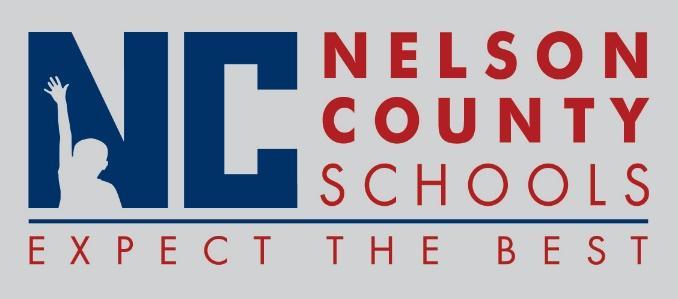 Decision PaperRECOMMENDATION:  	Approve request for Astra Behavioral Health, JP Interventions and Communicare to provide services, as indicated in the MOA’s, in all Nelson County Schools for the 2018-2019 school year.  	RECOMMENDED MOTION:  	I move that the Nelson County Board of Education approve as presented. To:Nelson County Board of EducationFrom:Tiffanie Clark, Director of Special Educationcc:Tom Brown, SuperintendentDate:4/17/18Re: Mental Health Services-Astra, JP Interventions & Communicare